Volunteer Role Description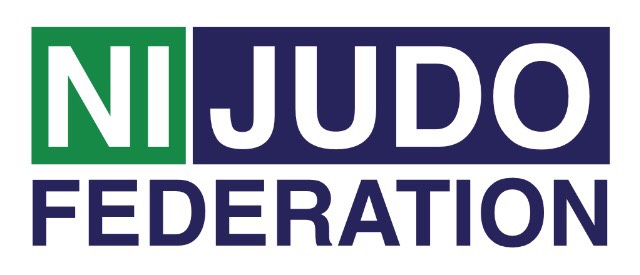 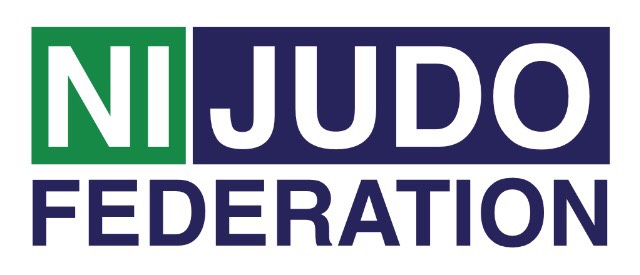 First AiderFirst Aider Main role:  To be the nominated First Aider for the club, to keep up to date with first aid training, using an Automated External Defibrillator (AED)To administer basic first aid to club members at the training, competition venue if requiredTo provide immediate lifesaving and medical care if required before an Ambulance arrives To record any administration paperwork and store appropriately Tasks involved:Manage the incident and ensure the continuing safety of themselves, bystanders and the casualty.Assess casualties and find out the nature and cause of their injuriesArrange for further medical help or other emergency services to attend (eg: the fire service)If trained, prioritise casualties based upon medical need Provide appropriate first aid treatment as trainedIf able, make notes, observations of casualtiesFill out any paperwork as requiredProvide a handover when further medical help arrivesEnsure the First aid supplies are replenished after an incident/accidentTime and location: The club runs weekly on (Insert)……….… from (Insert) until (Insert)  at ..(Insert)Support and training: The First Aider will receive support from the club. Northern Ireland Judo Federation Volunteer Co-ordinator will be available regularly to provide support to all volunteers. This can be on a formal or informal basis as required. A variety of training courses will be on offer throughout the year. Some of the courses will be mandatory for all volunteers to attend, such as;Volunteer InductionInclusive Training Safeguarding Training - Children & Vulnerable adults Other courses will be available dependent on the volunteer’s stage of development and requirements for their role. Expenses and equipment: This is a voluntary post and therefore no payment will be received, on occasion mileage may be provided if volunteer is asked to travel further afield.  The Volunteer Co-Ordinator can advise volunteers on the types of expenses that may be covered. Vetting: Depending on the frequency of this Volunteer Role as First Aider you may be subjected to a Disclosure and Barring Service (DBS) check as you may be in a regulated position. Information will be provided to you if this is the case.  